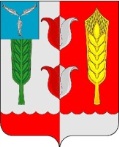 СОБРАНИЕ ДЕПУТАТОВ КРАСНОПАРТИЗАНСКОГО МУНИЦИПАЛЬНОГО РАЙОНА САРАТОВСКОЙ ОБЛАСТИРЕШЕНИЕ
От 27 апреля  2020 года	 	 					    №  130О Порядке материально-технического и организационного                    обеспечения деятельности органов местного самоуправления Краснопартизанского муниципального района В соответствии с Федеральным законом от 06 октября 2003года                    N131-ФЗ "Об общих принципах организации местного самоуправления в Российской Федерации" и Уставом Краснопартизанского муниципального района Собрание депутатов РЕШИЛО:      
          1. Утвердить Порядок материально-технического и организационного обеспечения деятельности органов местного самоуправления Краснопартизанского муниципального района в соответствии с приложением №1.2. Органам местного самоуправления Краснопартизанского муниципального района устанавливать и исполнять расходные обязательства по материально-техническому и организационному обеспечению своей деятельности в соответствии с утвержденным Порядком.
         3. Настоящее решение вступает в силу со дня его официального опубликования.
         4. Контроль за исполнением настоящего решения возложить на комиссию по бюджетно-финансовой политике, экономическому развитию и налогам.Глава Краснопартизанскогомуниципального района                                                          Ю.Л. Бодров Председатель Собрания депутатов                                                  Краснопартизанского муниципального                 района                                                                              М.Н. БезгубовПриложение №1 к решению №130 от 27 апреля 2020 годаПорядок материально-технического и организационного обеспечения деятельности органов местного самоуправления Краснопартизанского муниципального района1. Общие положенияНастоящий Порядок материально-технического и организационного обеспечения деятельности органов местного самоуправления Краснопартизанского муниципального района (далее - Порядок) разработан в соответствии с Бюджетным кодексом Российской  Федерации, Федеральным законом от 06 октября  2003 года N131-ФЗ "Об общих принципах организации местного самоуправления в Российской Федерации", Уставом Краснопартизанского муниципального района и регулирует общие вопросы материально-технического и организационного обеспечения деятельности органов местного самоуправления  Краснопартизанского муниципального района.2. Материально-техническое обеспечение деятельности органов местного самоуправления Краснопартизанского муниципального района.2.1. Под материально-техническим обеспечением деятельности органов местного самоуправления Краснопартизанского муниципального района понимается осуществляемый на постоянной основе комплекс мероприятий, включающий:а) денежное содержание работников органов местного самоуправления, лиц, замещающих муниципальные должности, муниципальных служащих;б) содержание административных зданий и прилегающих к ним территорий, служебных и иных рабочих помещений в состоянии, соответствующем требованиям охраны труда, противопожарным, санитарным, экологическим и иным установленным законодательством требованиям, охрану административных зданий;в) организацию и содержание рабочих мест, в том числе оборудование мебелью, обеспечение средствами связи, канцелярскими принадлежностями;
          г) обеспечение компьютерной техникой, системным программным обеспечением, комплектующими и расходными материалами и ее обслуживание;
           д) приобретение и изготовление бланочной продукции, приобретение сувениров, памятных подарков, призов, приобретение литературы и печатных изданий, необходимых для осуществления деятельности органов местного самоуправления, осуществление подписки на периодические печатные издания;е) транспортное обслуживание деятельности органов местного самоуправления и должностных лиц органов местного самоуправления в служебных целях;ж) возмещение расходов, связанных со служебными командировками;
 	и) организацию повышения квалификации муниципальных служащих;
         к) иные мероприятия, направленные на материально-техническое обеспечение функционирования органов местного самоуправления.
          2.2. Материально-техническое обеспечение деятельности органов местного самоуправления осуществляется структурными подразделениями этих органов, специализированными муниципальными учреждениями, иными организациями в соответствии с заключенными договорами.
         3. Организационное обеспечение деятельности органов местного самоуправления Краснопартизанского муниципального района.3.1. Под организационным обеспечением деятельности органов местного самоуправления Краснопартизанского муниципального района понимается осуществляемый на постоянной основе комплекс мероприятий, включающий:
         а) обеспечение взаимодействия с федеральными органами государственной власти, органами государственной власти Саратовской области, органами местного самоуправления других муниципальных образований, межмуниципальными организациями, и иными физическими и юридическими лицами, осуществление личного приема граждан должностными лицами органов местного самоуправления;
         б) планирование работы;в) информирование населения Краснопартизанского муниципального района о деятельности органов местного самоуправления Краснопартизанского муниципального района, официальная публикация в средствах массовой информации муниципальных правовых актов;
         г) организацию референдумов, собраний и конференций граждан, публичных слушаний, депутатских слушаний и других мероприятий, проводимых органами местного самоуправления;д) обеспечение деятельности комиссий, совещаний, рабочих групп;
         е) подготовку информационных, справочных, методических материалов;
         ж) организацию работы, направленной на формирование и обеспечение эффективного функционирования муниципальной службы и кадровой работы, в том числе организацию профессиональной переподготовки, повышения квалификации и стажировки муниципальных служащих;
         з) организацию и ведение бухгалтерского и бюджетного учета;
         и) организацию делопроизводства, в том числе регистрацию, учет, обеспечение сохранности, своевременное прохождение документов, контроль исполнения;к) формирование и содержание муниципального архива;
         л) организацию секретного делопроизводства и защиты информации;
         м) оснащение специализированным программным обеспечением;
         н) иные мероприятия, направленные на организационное обеспечение функционирования органов местного самоуправления.
         3.2. Организационное обеспечение деятельности  Собрания депутатов Краснопартизанского муниципального района осуществляется в соответствии с Регламентом Собрания депутатов Краснопартизанского муниципального района. Организационное обеспечение деятельности контрольно-счетной комиссии Краснопартизанского муниципального района осуществляется в соответствии с Положением о контрольно-счетной комиссии Краснопартизанского муниципального района. Организационное обеспечение деятельности администрации Краснопартизанского муниципального района осуществляется в соответствии с Положением об администрации Краснопартизанского муниципального района.
        3.3. Организационное обеспечение деятельности администрации Краснопартизанского муниципального района и её структурных подразделений  осуществляется структурными подразделениями этих органов, специализированными муниципальными учреждениями, иными организациями в соответствии с заключенными договорами.
        4. Формирование потребности в материально-техническом и организационном обеспечении деятельности органов местного самоуправления Краснопартизанского муниципального района.4.1. Количественная потребность в материально-технических средствах определяется с учетом численности персонала, его функциональных обязанностей, направленных на исполнение полномочий органов местного самоуправления.4.2. Структурные подразделения органов местного самоуправления, осуществляющие материально-техническое обеспечение, специализированные муниципальные учреждения осуществляют сбор информации о потребности в материально-техническом обеспечении и составляют бюджетную смету на содержание органов местного самоуправления на очередной финансовый год.5. Финансирование расходов на материально-техническое и организационное обеспечение деятельности органов местного самоуправления Краснопартизанского муниципального района5.1. Расходные обязательства по материально-техническому и организационному обеспечению деятельности органов местного самоуправления Краснопартизанского муниципального района исполняются за счет средств бюджета Краснопартизанского муниципального района: собственных доходов бюджета Краснопартизанского муниципального района и субвенций, предоставленных для обеспечения осуществления органами местного самоуправления отдельных государственных полномочий, переданных законами Саратовской области.
        5.2. Исполнение расходных обязательств по материально-техническому и организационному обеспечению деятельности органов местного самоуправления Краснопартизанского муниципального района  производится в пределах утвержденных лимитов бюджетных обязательств в соответствии с бюджетным законодательством.6. Контроль расходования бюджетных средств на материально-техническое и организационное обеспечение деятельности органов местного самоуправления Краснопартизанского муниципального районаКонтроль расходования средств бюджета Краснопартизанского муниципального района на материально-техническое и организационное обеспечение деятельности органов местного самоуправления Краснопартизанского муниципального района  осуществляется органами внешнего и внутреннего муниципального финансового контроля в соответствии с законодательством Российской Федерации.